Presseinformation»Dillinger tritt ab« von Rudi KostMeßkirch, August 2021Der letzte Fall
Abschluss der Hohenlohe-Krimireihe um den Hobbyermittler DillingerRudi Kost hat sich mit seinen Hohenlohe-Krimis rund um den Serienhelden Dillinger einen Namen gemacht. Nach sieben Fällen folgt nun mit »Dillinger tritt ab« der achte und abschließende Streich für den beliebten Versicherungsvertreter aus Schwäbisch-Hall. Diesmal nimmt er eher widerwillig den mysteriösen Unfalltod eines Bauunternehmers unter die Lupe. Schnell stellt sich heraus, dass sich der Tote mit zahlreichen Problemen herumschlagen musste. Eine drohende Insolvenz, eine kriselnde Ehe und eine undurchsichtige Familienbande lassen den Hobbyermittler an der Theorie eines Unfalls zweifeln. Dabei taucht er immer tiefer in den Fall ein, der ihn nicht mehr loslässt. Rudi Kost gelingt es erneut, seinen Serienhelden gekonnt in Szene zu setzen. Das Resultat ist ein unterhaltsam-packender Plot, der den LeserInnen einen würdigen Abschluss der Krimireihe bietet.Zum BuchEigentlich hat sich Versicherungsvertreter Dillinger aus Schwäbisch Hall geschworen, sich nie mehr mit Mord und Totschlag zu befassen. Doch dann kommt eine Bekannte aus Jugendtagen mit einer merkwürdigen Geschichte zu ihm. Ihr Mann Frieder Schindel ist von einem Gerüst gestürzt – aber ist das denkbar bei einem Bauunternehmer? Widerwillig beginnt Dillinger, herumzufragen und kommt einem raffiniert eingefädelten Komplott auf die Spur, das ausgerechnet ihm die Hauptrolle zugedacht hat.Der AutorRudi Kost, 1949 in Stuttgart geboren, ist gelernter Journalist, war viele Jahre Redakteur bei Tageszeitungen, unter anderem als Ressortleiter Feuilleton, und arbeitet seit Langem als freier Autor und Herausgeber. Er hat Hörfunkfeatures, Schulfunkserien und Hörspiele veröffentlicht, PC-Fachbücher und vieles mehr. Er leitete einen von ihm mitbegründeten Verlag für Reiseliteratur und hat selbst etliche Reiseführer geschrieben. Seine Krimiserie um den Versicherungsvertreter Dillinger spielt in Schwäbisch Hall und Umgebung. Der Autor lebt in einem kleinen Dorf bei Schwäbisch Hall.Dillinger tritt abRudi Kost277 SeitenEUR 12,00 [D] / EUR 12,40 [A]ISBN 978-3-8392-0020-9Erscheinungstermin: 4. August 2021Kontaktadresse: Gmeiner-Verlag GmbH Petra AsprionIm Ehnried 588605 MeßkirchTelefon: 07575/2095-153Fax: 07575/2095-29petra.asprion@gmeiner-verlag.dewww.gmeiner-verlag.deCover und Porträtbild zum Download (Verlinkung hinterlegt)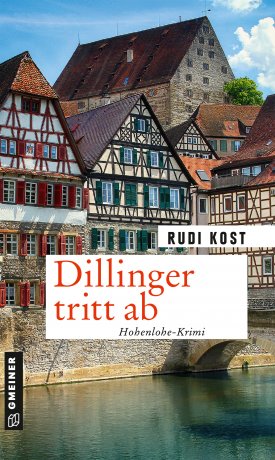 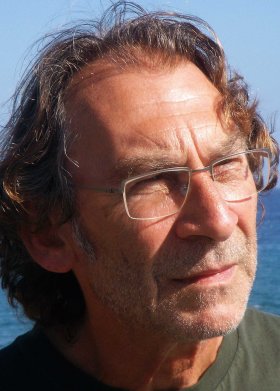                                                         © privatAnforderung von Rezensionsexemplaren:Rudi Kost »Dillinger tritt ab«, ISBN 978-3-8392-0020-9Absender:RedaktionAnsprechpartnerStraßeLand-PLZ OrtTelefon / TelefaxE-Mail